ADAPTIVE LEADERSHIP SERIES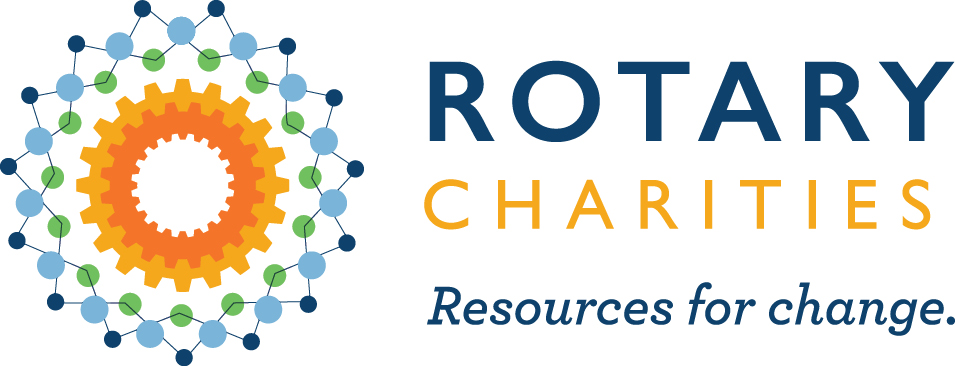 APPLICATION FORM Application Deadline:  	September 25, 2018Submit application to:	lchrisman.coach@gmail.com Direct questions to:		517-290-6719Program Dates: 		October 5, 15November 2, 12, 27December 14Times: 			9:30 a.m. - 12:00 p.m.Location:			Rotary Charities 202 E. Grandview Parkway, Suite 200, Traverse City, MIFacilitator: 			Lucille ChrismanRequirements:		Pre-interview with facilitator requiredRequired signed confidentiality agreement Program Cost:  		$300Please complete the information below for consideration in the Adaptive Leadership Series! Note that space is limited to 8 participants.Name of applicant:Organization: Present title or role in organization:Address of organization: Length of time in present position: Length of time with present organization: Number of full-time employees: Mission of organization:Board size:Office phone:Cell phone:  Primary phone to be reached: Primary email address: What are the top 3 challenges/opportunities facing your organization today? What are the top 3 challenges/opportunities you are experiencing as a leader within your organization? What do you hope this program might provide for you?Additional comments? 